SREDA, 13.5.2020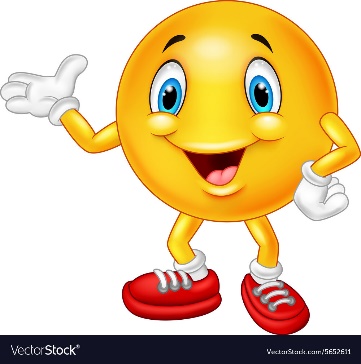 SLOVENSKI JEZIKReši naloge v delovnem zvezku Radovednih 5, 2. del, str. 84 in 85.MATEMATIKAZ nekaterimi se danes vidimo preko videa (pripravi list in pisalo).Reši naloge v delovnem zvezku Radovednih 5, 3. del, str. 83.NARAVOSLOVJE IN TEHNIKAPreberi snov v učbeniku na straneh 75 in 76.Na povezavi si lahko ogledaš tudi dva posnetka:https://www.radovednih-pet.si/vsebine/rp4-nit-sdz-osn/#V zvezek napiši naslov in prepiši spodnje besedilo.Nekatere snovi prevajajo elektrikoelektrični prevodniki 						električni izolatorji (prevajajo električni tok)				   (ne prevajajo električnega toka)- kovine (baker, železo, zlato, srebro,…)			- plastika- voda								         - papir									          - les										- steklo										- keramika										- gumaGLASBENA UMETNOSTNavodila so na spletni strani.TUJ JEZIK – ANGLEŠČINANavodila so na spletni strani.